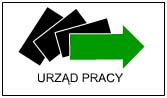 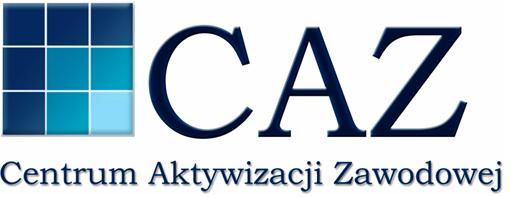 Załącznik nr  3  do umowy o przyznanie bonu na zasiedlenie                 	 	 	                                                          Powiatowy Urząd Pracy .................................................................................. 	                    ul. Poznańska 200 G              nazwisko i imię Wnioskodawcy                                                 63-800 Gostyń Pouczenie – art. 233 § 1 Kodeksu Karnego§ 1. Kto składając zeznanie mające służyć jako dowód w postępowaniu (….) prowadzonym na podstawie ustawy, zeznaje nieprawdę lub zataja prawdę, podlega karze pozbawienia wolności do lat 3 (….); § 6. Przepisy §1 (…) stosuje się odpowiednio do osoby, która składa fałszywe oświadczenie (….) Treść pouczenia zrozumiałem(am) i przyjąłem(am) do wiadomości. Oświadczenie– składane w terminie do 7 dni od dnia podjęcia zatrudnienia, innej pracy zarobkowej lub prowadzenia działalności gospodarczej w związku z otrzymanym „Bonem na zasiedlenie” 
o nr ewidencyjnym ………………………………….Ja niżej podpisany(a) jestem świadomy(a) odpowiedzialności karnej za złożenie fałszywego oświadczenia  i oświadczam, że: 1. z dniem .......................................... r.:                                         ( dd-mm-rrrr ) * podjąłem/podjęłam zatrudnienie, na potwierdzenie czego dołączam kserokopię umowy 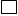 * podjąłem/podjęłam inną pracę zarobkową, na potwierdzenie czego dołączam kserokopię umowy  *podjąłem/podjęłam prowadzenie własnej działalności gospodarczej (w tym przypadku należy dołączyć wypełniony formularz informacji przedstawianych przy ubieganiu się o pomoc de minimis oraz załącznik nr 5  do umowy o przyznanie bonu na zasiedlenie),  NIP ............................................*odwiesiłem/odwiesiłam prowadzenie własnej działalności gospodarczej, NIP ................................... zmieniłem(am)         */nie zmieniłem(am)       * miejsce zamieszkania, mój obecny adres zamieszkania to: ............................................................................................................... ......................................................................................................................................................................., mój aktualny adres do korespondencji to: ..................................................................................................... ........................................................................................................................................................................ Oświadczam, że odległość od miejsca dotychczasowego zamieszkania do miejscowości, w której zamieszkałem(am) w związku z podjęciem zatrudnienia/innej pracy zarobkowej/działalności gospodarczej wynosi*............... km, a czas dojazdu z dotychczasowego miejsca zamieszkania do zajmowanego obecnie miejsca zamieszkania i powrotu środkami transportu zbiorowego przekracza łącznie co najmniej 3 godziny dziennie:    tak *         nie* Pozostałe dane zawarte w umowie o przyznanie bonu uległy     * /nie uległy   * zmianie. Zmianie uległy następujące dane (wpisać w przypadku zaistnienia zmian): ................................................. ............................................................................................................................................................................ .............................................................................................................................................................................                                                                                                    ……………………………………………..*właściwe zaznaczyć  X                                                                                                (data i czytelny podpis wnioskodawcy) 63-800 Gostyń, ul. Poznańska 200 G  |  tel. 0-65 572 33 67-68, 572 30 78  |  NIP: 696 13 96 284e-mail: pogo@praca.gov.pl   |   gostyn.praca.gov.pl 